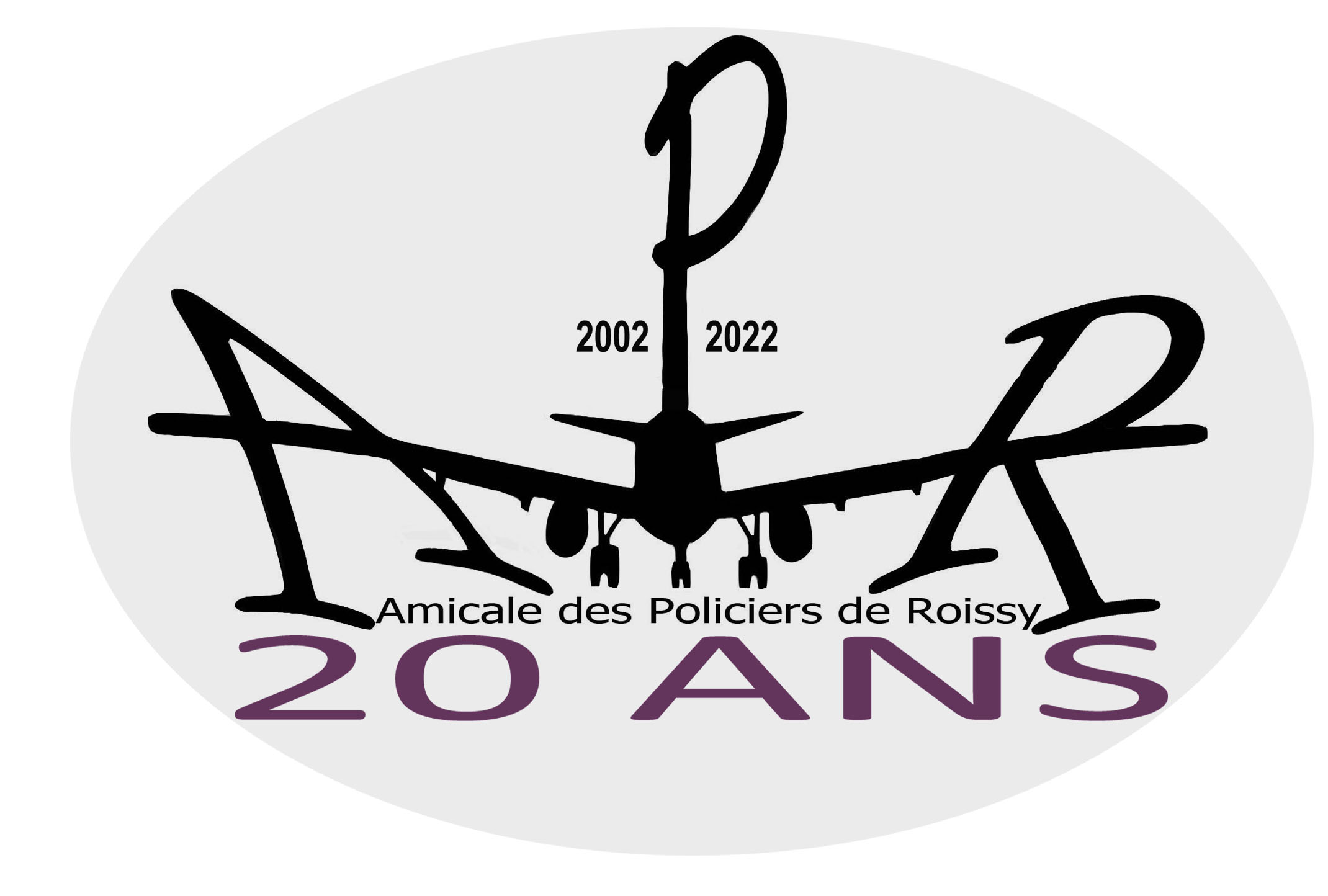 DEMANDE D’ADHESION(Uniquement réservée aux agents affectés, retraités et mutés de la DPAF ROISSY (sans interruption depuis leur départ), voire ceux non affectés mais œuvrant quotidiennement au sein de la DPAF. Respect strict des statuts.  ANNEE 2023(Retour au plus tard le 28 février 2023 avec le règlement)Nous informer de tout changementNom :						Prénoms :Date de Naissance :				Affectation :Adresse :Téléphone fixe :					Portable :Email (très important de bien écrire) :Situation de famille (1) :   Célibataire - Concubinage – Pacsé – Marié – Divorcé -  Séparé - VeufEnfant(s), né (s) ou à naître (2011 à 2023) pour participation arbre de Noël :Mentionnez quand même vos enfants âgés de 13 à 18 ans (2005 à 2010 inclus)		              Tournez S’il Vous PlaîtNotre site est alimenté de photos, voire de vidéos. Pour ce qui concerne les sorties groupées, vous pourrez apparaître de façon ponctuelle, même si nous essayerons de «flouter » votre image.COTISATION : Tarif célibataire et couple 	: 25 €Tarif avec enfant(s) 	: 25 € plus 20 €/enfant (jusqu’à 12 ans et uniquement pour les affecté.e.s à la DPAF Roissy en 2022) Ordre : APR SG 00037277296-93Signature du demandeur					Date :DECISION DU CONSEIL D’ADMINISTRATION : FAVORABLE (1)								SIGNATUREDEFAVORABLE (1)Adresse postale : Amicale des Policiers de Roissy6 Rue des Bruyères,   B.P.  2010695711 ROISSY Cedex  amicaledespoliciersderoissy@interieur.gouv.fr http://www.apr95.asso.frNomPrénomDate de naissanceSexeNomPrénomDate de naissanceSexe